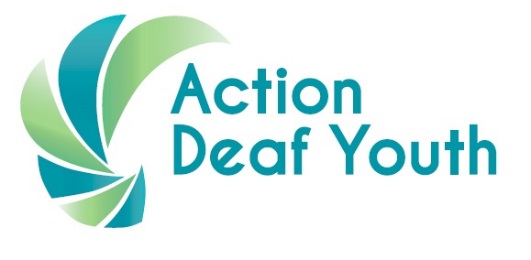 EQUAL OPPORTUNITIES MONITORING FORM – CONFIDENTIALAction Deaf Youth is committed to achieving equality of opportunity and continually monitors the effectiveness of its policy.  To do this we ask applicants to supply information about their ethnic origin, gender, age and whether they have a disability.  In addition, we are now asking for information about sexual orientation and religion or belief, this is to assess year on year our progress in welcoming people regardless of sexual orientation and religion or belief. The information is confidential and is not seen by the selection panel.  It will also only be used to monitor our recruitment and selection process.  Using this information we can work to ensure that no-one experiences unfair discrimination. Our ethnic categories reflect national census and categories.   You are therefore asked to complete this section and tick the relevant boxes below.EthnicityHow would you describe your ethnic origin? (As defined in 2001 census)Criminal Records, Disqualification & declarationPlease refer to covering letter before completing section B, C or D belowSection A – All applicantsAre you subject to any current outstanding disciplinary action or legal proceedings?  	 Yes   NoIf yes, please give details       ______________________________________________________________________________________Section B – General postsCriminal ConvictionsHave you ever been convicted of a criminal offence (‘unspent’ only)?	 Yes  NoIf yes please give us details of all offences, penalties and dates on the page marked Criminal Record/Disqualification/Other in this application form. ______________________________________________________________________________________________________________________Section C – Posts working with children or vulnerable adultsCriminal RecordHave you ever been convicted of a criminal offence or cautioned, reprimanded or given a final warning by the police (‘spent’ or ‘unspent’)? 	 Yes No If yes, please give details of all offences, penalties and dates on the page markedCriminal Record/Disqualification/Other in this application form.Regulatory body sanctionsAre you subject to any sanctions imposed by a regulatory body. e.g. GSCC, NISCC, SCCC, CCW, GTC?	 Yes NoIf yes please give details on the page marked Criminal Record/Disqualification/Other in this application form.Disqualification from working with children or vulnerable adultsAre you disqualified from working with children or vulnerable adults?	 Yes No__________________________________________________________________Section D - Enhanced Disclosure onlyAre you aware of any police enquiries undertaken following allegations madeagainst you that may have a bearing on your suitability for the post?	 Yes No If yes, please give details on the page marked Criminal Record/Disqualification/Other in this application form.Declaration - To be completed by all applicantsI confirm that the information I have given is correct and complete and that any false statements or omissions may render me liable to dismissal without notice or in some instances, referral to the police.I understand and agree that data contained in the application form will be used and processed for recruitment purposes.  I understand and agree that should I become an employee, the information will also be used for employment related purposes.  I agree to Action Deaf Youth holding and processing this information.  Signed      	Dated      Criminal Records/Disqualification/OtherDetails of Declaration of Criminal Convictions Please give details below:Please return this form by post to:Michael JohnstonAction Deaf Youth385 Holywood RoadBelfastBT4 2LSName: Name of Project/Dept/Shop: Post Applied For:  Date of Birth: Asian, Asian British, Asian English, Asian Scottish, Asian WelshAsian, Asian British, Asian English, Asian Scottish, Asian WelshAsian, Asian British, Asian English, Asian Scottish, Asian WelshAsian, Asian British, Asian English, Asian Scottish, Asian Welsh Bangladeshi Indian PakistaniAny other Asian background (please specify)      Black, Black British, Black English, Black Scottish, Black WelshBlack, Black British, Black English, Black Scottish, Black WelshBlack, Black British, Black English, Black Scottish, Black WelshBlack, Black British, Black English, Black Scottish, Black Welsh AfricanAny other Black background (please specify)      Chinese, Chinese British, Chinese English, Chinese Scottish, Chinese Welsh, or Ethnic groupChinese, Chinese British, Chinese English, Chinese Scottish, Chinese Welsh, or Ethnic groupChinese, Chinese British, Chinese English, Chinese Scottish, Chinese Welsh, or Ethnic groupChinese, Chinese British, Chinese English, Chinese Scottish, Chinese Welsh, or Ethnic group ChineseAny other Ethnic background (please specify)      MixedMixedMixedMixed White & Asian White & Black African White & Black Any other mixed background (please specify)      WhiteWhiteWhiteWhite British English Scottish Welsh Irish Irish TravellerAny other white background (please specify)      GenderFemaleMaleTrans (you are welcome to tick more than one box)Marital StatusDivorcedIn a Civil PartnershipMarriedSeparatedSingleWidowedOtherReligion or beliefHow would you describe your religion or belief?How would you describe your religion or belief?How would you describe your religion or belief?Christian (including Church of England, catholic, Protestant & all other Christian denominations)Christian (including Church of England, catholic, Protestant & all other Christian denominations)Christian (including Church of England, catholic, Protestant & all other Christian denominations)Christian (including Church of England, catholic, Protestant & all other Christian denominations)BuddhistHinduJewishMuslimSikhNonePrefer not to sayAny other religion or belief (please specify)      Sexual OrientationHow would you describe your sexual orientation?How would you describe your sexual orientation?How would you describe your sexual orientation?BisexualGay woman/lesbianGay man/HomosexualHeterosexual /StraightPrefer not to sayOther InformationMedia: Where did you see the advertisement for this post?      Media: Where did you see the advertisement for this post?      Media: Where did you see the advertisement for this post?      For posts based in  onlyTo demonstrate our commitment to equality of opportunity in employment we need to monitor the community background of our applicants and employees, as required by the Fair Employment and Treatment (NI) Order 1998.  Regardless of whether we practice religion, most of us in  are seen as either Catholic or Protestant.  We are therefore asking you to indicate your community background by ticking the appropriate box below.For posts based in  onlyTo demonstrate our commitment to equality of opportunity in employment we need to monitor the community background of our applicants and employees, as required by the Fair Employment and Treatment (NI) Order 1998.  Regardless of whether we practice religion, most of us in  are seen as either Catholic or Protestant.  We are therefore asking you to indicate your community background by ticking the appropriate box below.  I am a member of the Protestant community  I am a member of the Roman Catholic community  I am a member of neither the Protestant nor Roman Catholic Community Note: It is a criminal offence under the legislation for a person to ‘give false information in connection with the preparation of the monitoring return’Note: It is a criminal offence under the legislation for a person to ‘give false information in connection with the preparation of the monitoring return’